от «___06__» _____05______2020 г.                                                   № __430___Об утверждении Административного регламентапредоставления муниципальной услуги «Предоставление права на размещение нестационарных торговых объектов на территории МО «Город Мирный» Мирнинского района Республики Саха (Якутия)»В соответствии с Федеральным законом от 27.07.2010 № 210-ФЗ «Об организации предоставления государственных и муниципальных услуг», Постановлением городской Администрации от 31.01.2011  №13 «Об утверждении Порядка разработки и утверждения административных регламентов предоставления муниципальных услуг МО «Город Мирный», городская Администрация постановляет:Утвердить прилагаемый Административный регламент предоставления муниципальной услуги «Предоставление права на размещение нестационарных торговых объектов на территории МО «Город Мирный» Мирнинского района Республики Саха (Якутия)». 2. Опубликовать настоящее Постановление в порядке, установленном Уставом МО «Город Мирный».3. Контроль исполнения настоящего Постановления возложить на 1-го Заместителя Главы Администрации по ЖКХ, имущественным и земельным отношениям С.Ю. Медведь.Глава города						 	                       К.Н. Антонов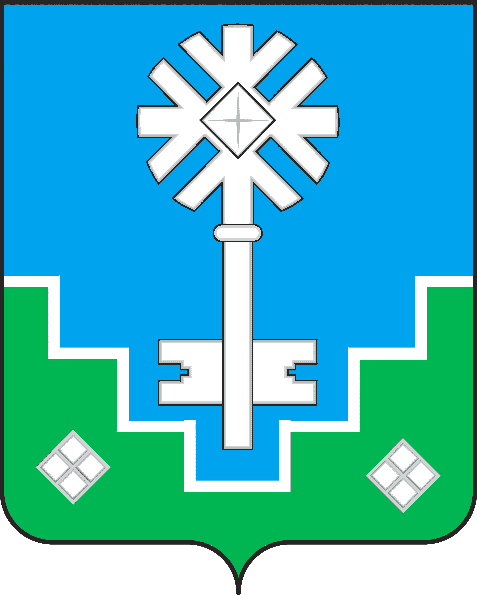 